Инструкция по использованию системы балльно-рейтинговой оценки знаний студентов в системе электронного обучения «Пегас»	Для начала нужно войти в систему электронного обучения «Пегас»  http://pegas.bsu.edu.ru  и авторизоваться. 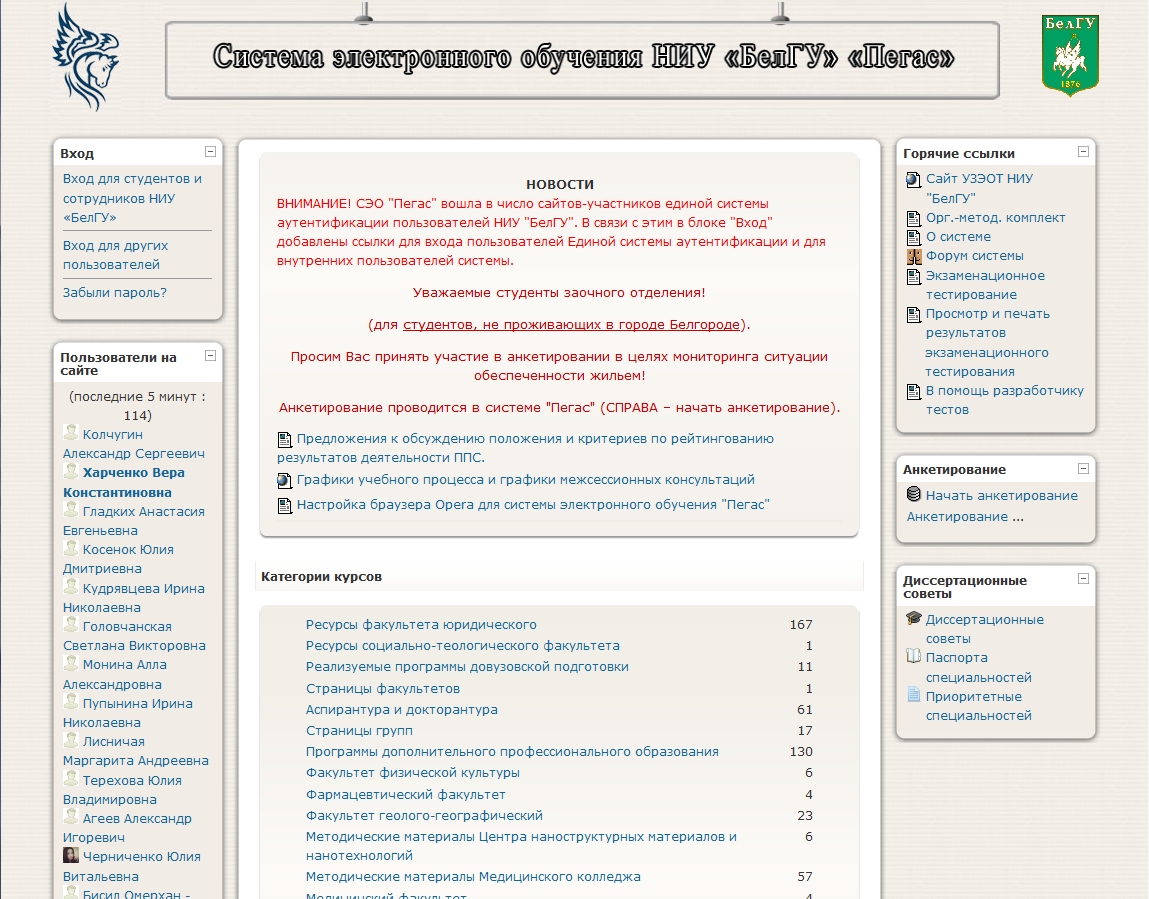 Для этого нужно  в блоке  «Вход», находящемся в верхнем левом углу выбрать ссылку «Вход для студентов и сотрудников НИУ «БелГУ».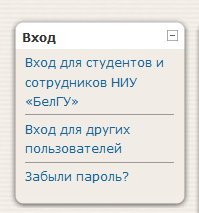 Далее в появившемся окне  необходимо ввести  графе «Имя пользователя» свой логин, в графе «Пароль» свой пароль. 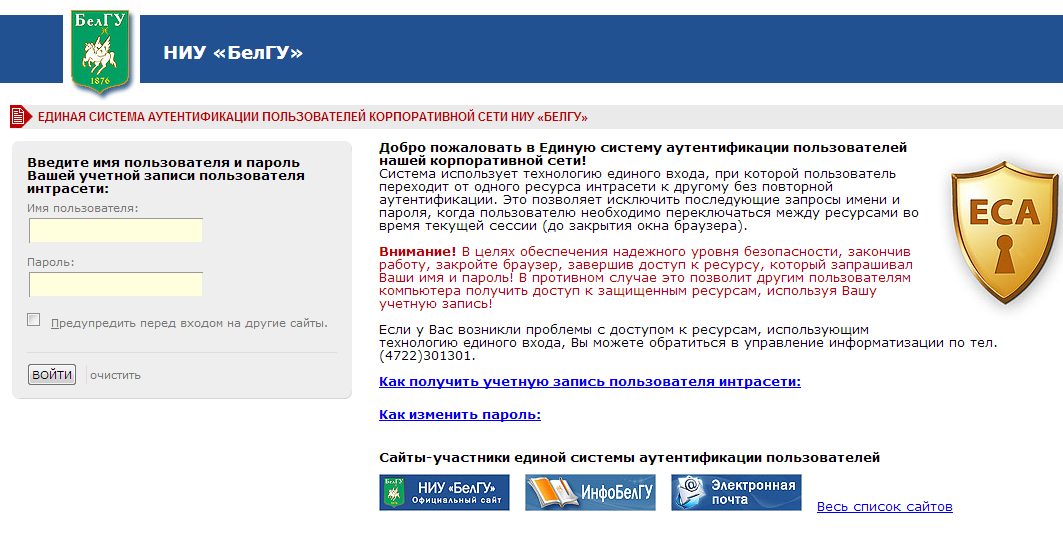 После входа в систему появляется страница с курсами, к которым Вы подключены.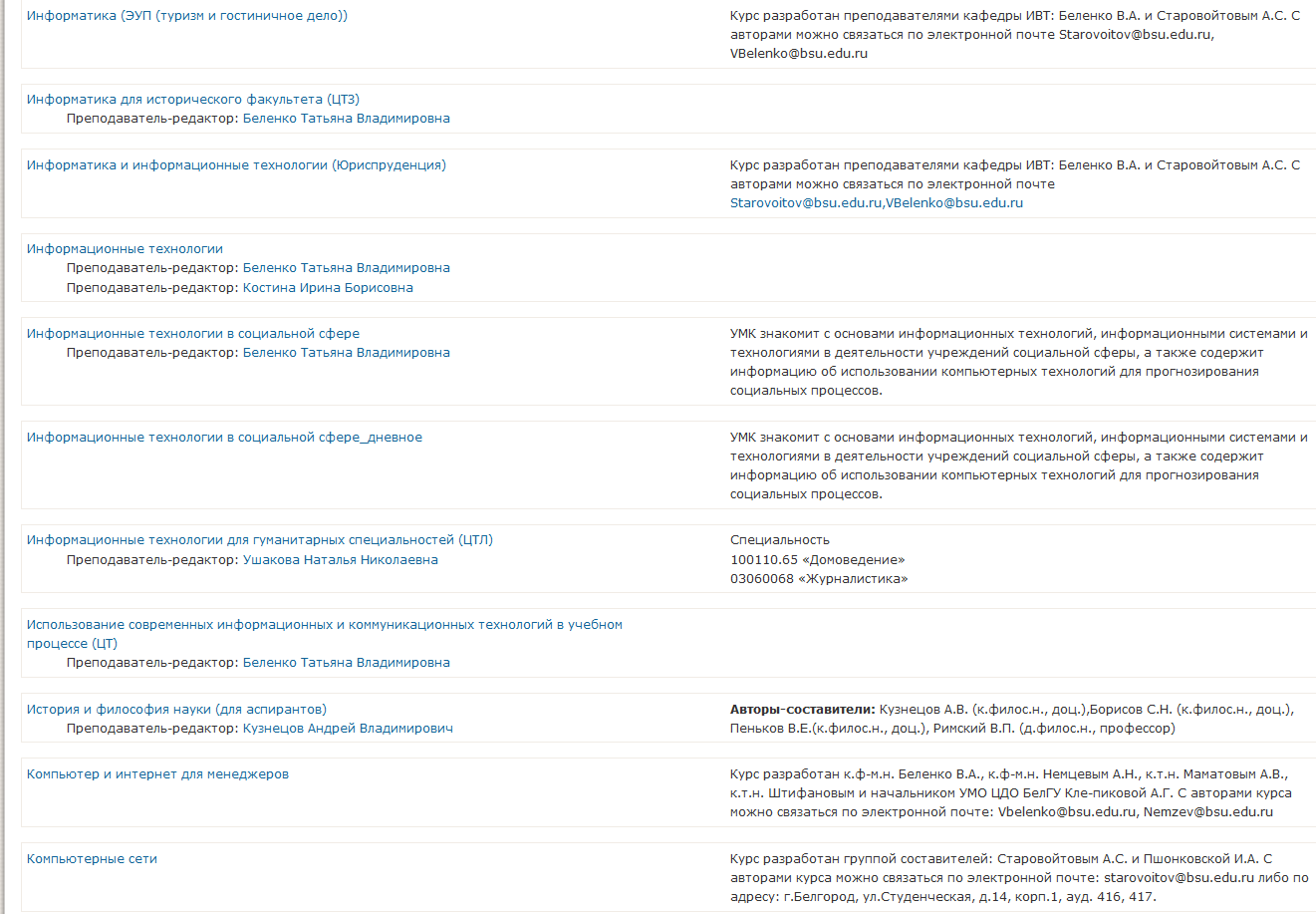 Выбираем нужный курс.В правом верхнем углу находится блок «Оценочный лист», который включает в себя «Оценочный лист», «Оценочную шкалу», «Виды занятий»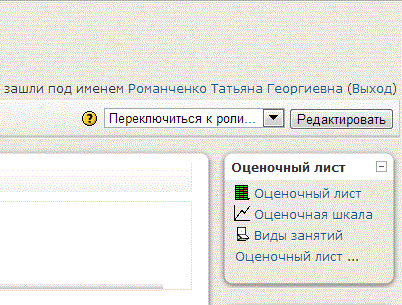 В «Оценочной шкале» Вы можете отредактировать шкалу для выставления оценок в зависимости от набранных баллов студентом для каждой группы.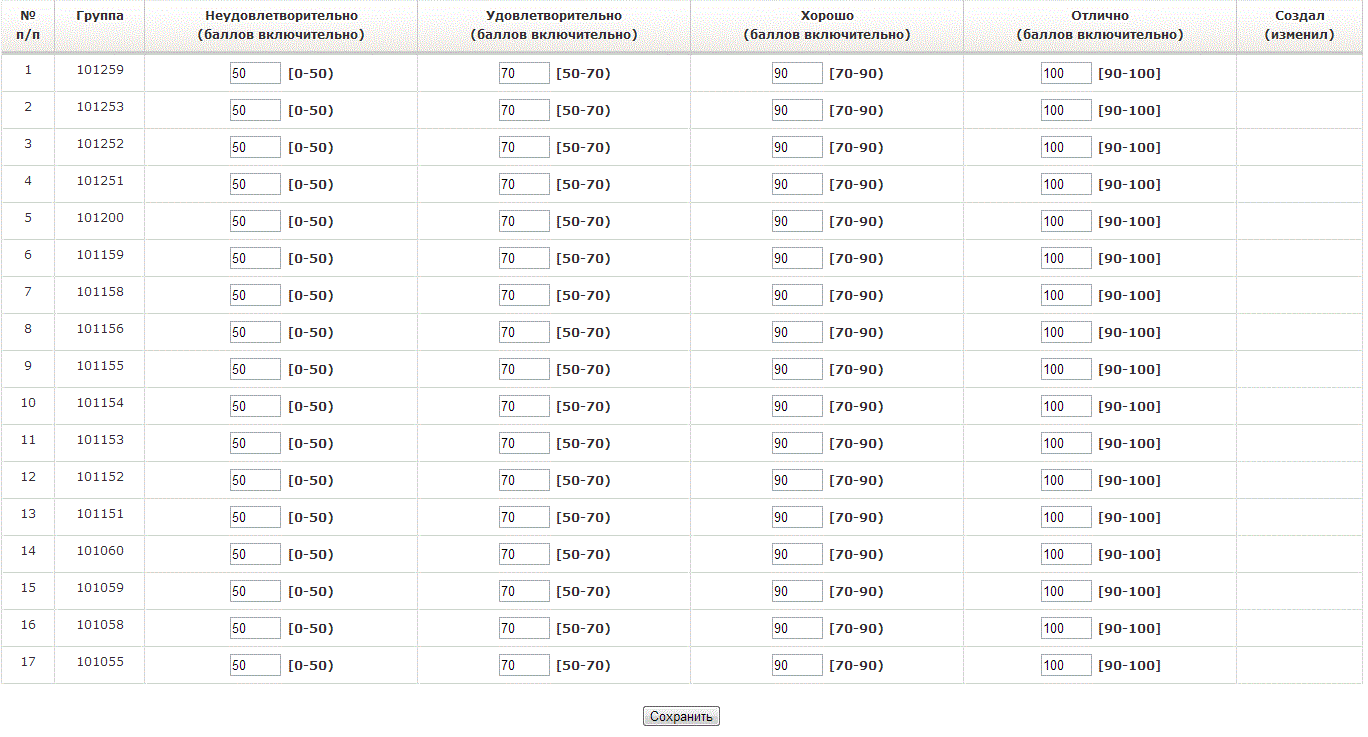 Для этого нужно выделить необходимую шкалу курсором мыши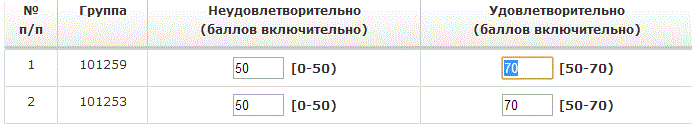 и ввести необходимое количество баллов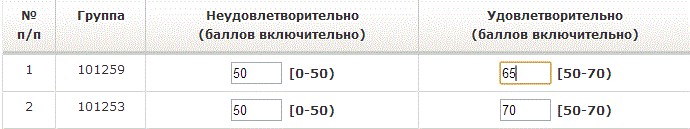 далее нажать кнопку «Сохранить». 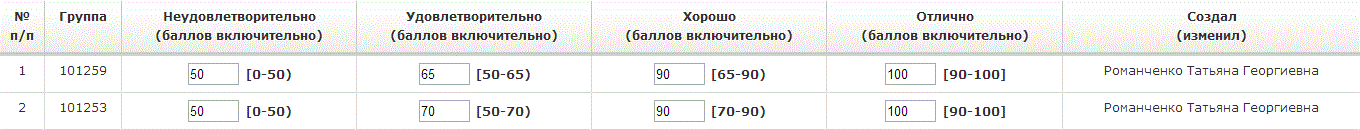 В категории «Виды занятий» Вы можете отредактировать для каждой группы  виды занятий, по которым следует проставить баллы  студентам.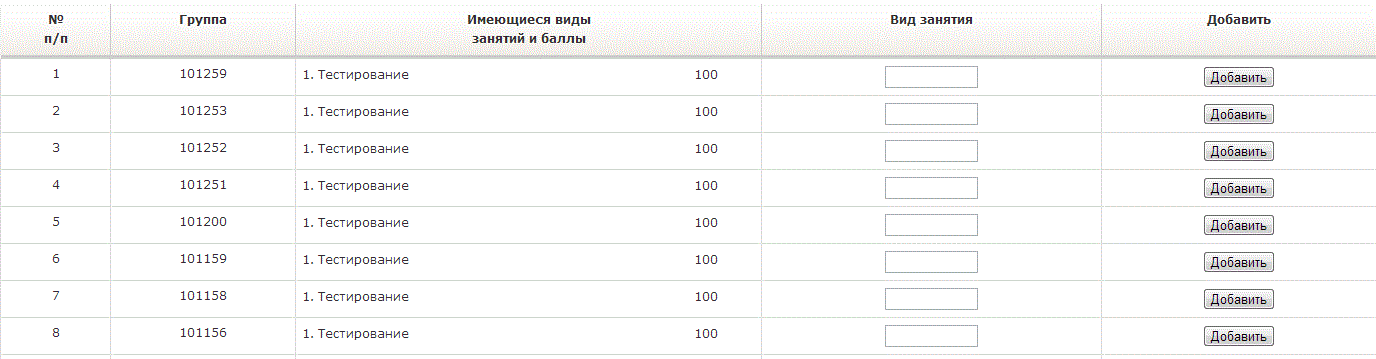 Для этого необходимо в столбце «Вид занятия» нужно ввести вид занятия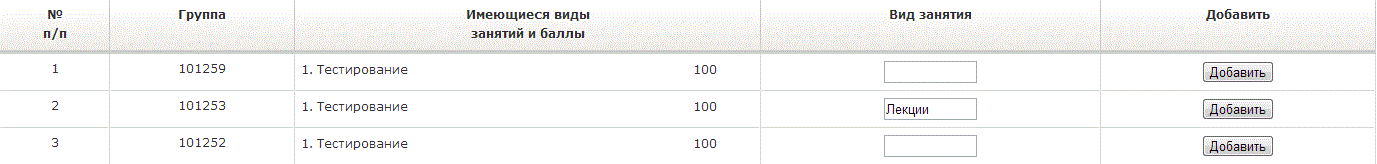  и нажать кнопку «Добавить».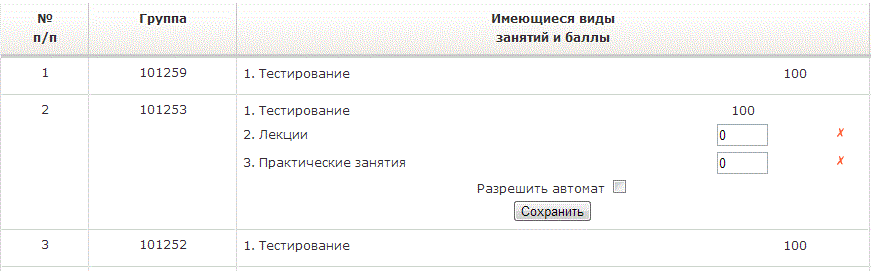 Так же необходимо указать вес каждого добавленного вида занятия. Для этого подводим курсор мыши в колонку для указания веса и вводим баллы.Кнопка   удаляет добавленный вид занятий.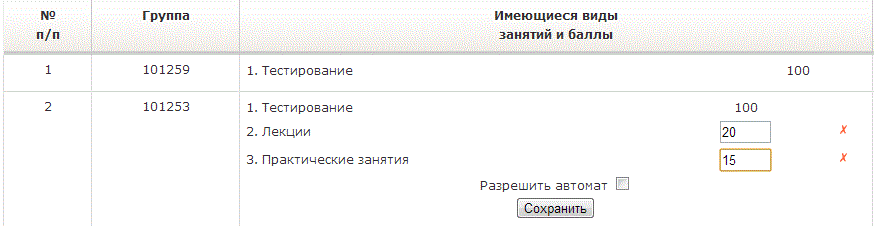 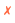 Если поставить галочку в функции «Разрешить автомат», то система выставляет автоматически оценку «Отлично» студенту, который набрал максимальный балл.В «Оценочном листе» находится оценочный лист всей группы, в котором Вы можете устанавливать количество баллов за каждый вид занятий.Для работы с оценочным листом сначала необходимо выбрать нужную группу.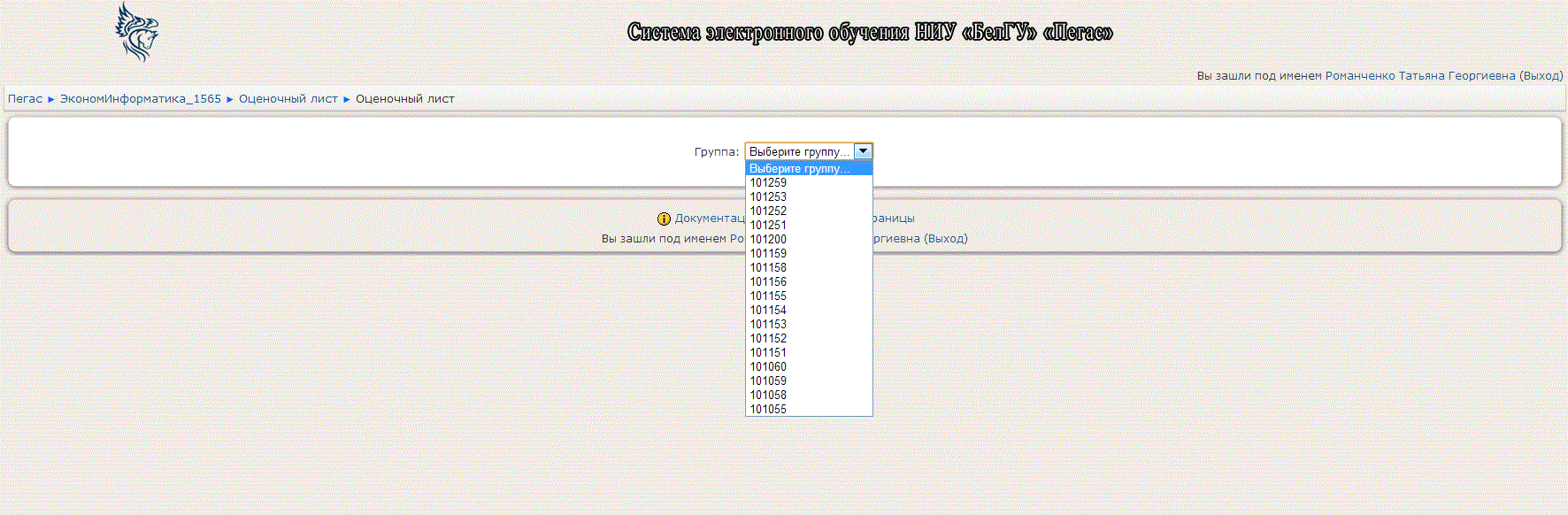 Затем выставить баллы, которые набрал студент и нажимаем кнопку по видам занятий и нажать на кнопку «Сохранить».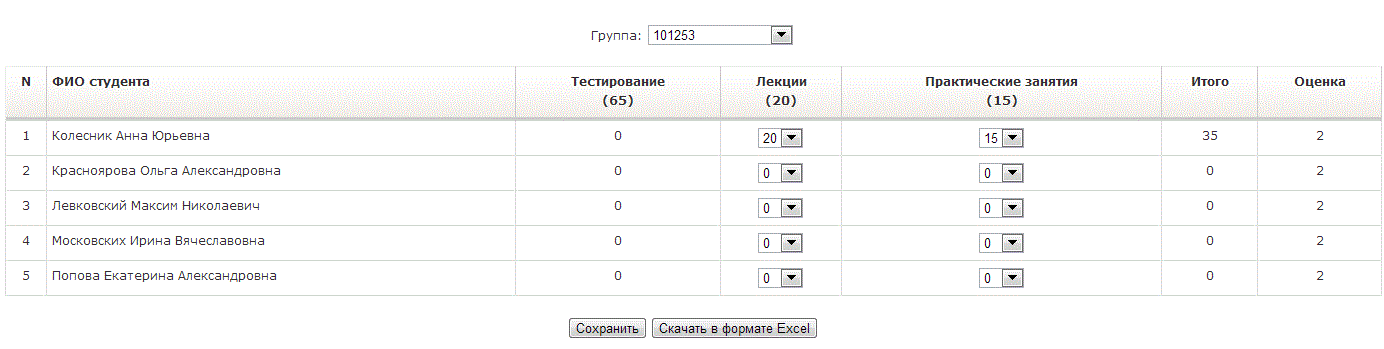 Оценочный лист  можно скачать в формате Excel. Для этого достаточно нажать кнопку «Скачать в формате Excel».